Publicado en Madrid el 16/10/2018 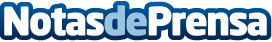 Lefebvre – El Derecho presenta Lex-ON, la evolución digital que transforma la gestión de los despachos Asegura inmediatez y absoluta accesibilidad gracias a su tecnología cloud, que da la posibilidad de acceder en todo momento, desde cualquier lugar y desde cualquier dispositivo. Lex-ON incrementa la implicación y fidelización de los clientes. Mediante un acceso online personalizado pueden conocer, en tiempo real, la situación de sus expedientes, de sus documentos y de las acciones más relevantes para ellos
Datos de contacto:RedacciónNota de prensa publicada en: https://www.notasdeprensa.es/lefebvre-el-derecho-presenta-lex-on-la Categorias: Nacional Derecho Literatura E-Commerce Recursos humanos http://www.notasdeprensa.es